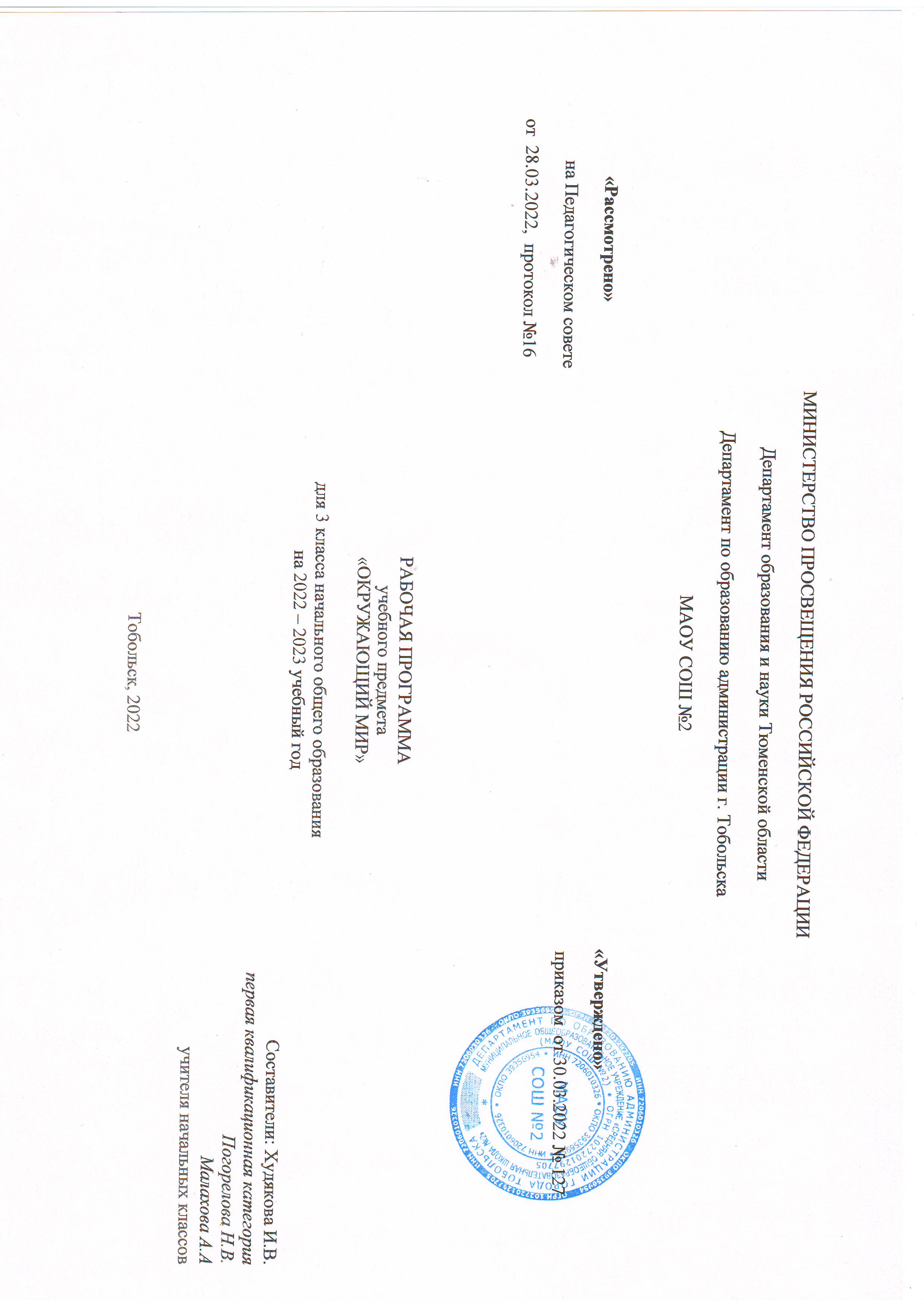 Пояснительная запискаРабочая программа по предмету «Окружающий мир» (предметная область «Обществознание и естествознание» («Окружающий мир») для 3 является частью Образовательной программы, реализующейся в МАОУ СОШ №2 города Тобольска.Программа составлена на основе:	Федерального государственного образовательного стандарта начального общего образования, утвержденного приказом Министерства образования и науки Российской Федерации от 31 мая 2021 №286	учебного плана для учащихся 1-4 классов  на 2022-2023 уч. год	рабочей программой воспитания и социализации МАОУ СОШ №2 города Тобольска, а также с учётом историко-культурного стандарта.Используется учебник УМК «Начальная школа XXI века».Виноградова, Н. Ф. Окружающий мир. 3 класс: учебник для учащихся общеобразовательных учреждений: в 2 ч. / Н. Ф. Виноградова. –М.: Вентана-Граф, 2019.В соответствии с учебным планом МАОУ СОШ №2 на изучение окружающего мира в 3 классе отводится 68 часов в год, 2 часа в неделю.Изучение предмета «Окружающий мир», интегрирующего знания о природе, предметном мире, обществе и взаимодействии людей в нём, соответствует потребностям и интересам детей младшего школьного возраста и направлено на достижение следующих целей:- формирование целостной картины мира и осознание места в нём человека на основе единства рационально-научного познания и эмоционально-ценностного осмысления ребёнком личного опыта общения с людьми и природой;- духовно-нравственное развитие и воспитание личности гражданина России в условиях культурного и конфессионального многообразия российского общества.Основными задачами реализации содержания курса являются:- формирование уважительного отношения к семье, населённому пункту, региону, в котором проживают дети, к России, её природе и культуре, истории и современной жизни;- осознание ребёнком ценности, целостности и многообразия окружающего мира, своего места в нём;- формирование модели безопасного поведения в условиях повседневной жизни и в различных опасных и чрезвычайных ситуациях;- формирование психологической культуры и компетенции для обеспечения эффективного и безопасного взаимодействия в социумеДанный курс носит интегрированный характер, что обеспечивает синтез знаний, полученных при изучении других учебных предметов (изобразительного искусства, окружающего мира, русского языка, литературного чтения, основ безопасности жизнедеятельности), и позволяет реализовать их в интеллектуально- практической деятельности ученика.Он обладает широкими возможностями для формирования у младших школьников фундамента	экологической,	культурологической	и	естественно-научной	грамотности	и соответствующих компетентностей — умений проводить наблюдения в природе, ставить опыты, соблюдать правила поведения в мире природы и людей, правила здорового образа жизни. Это позволит обучающимся освоить основы адекватного природо и культуросообразного поведения в окружающей природной и социальной среде. Поэтому данный курс играет наряду с другими предметами начальной школы значительную роль в духовно-нравственном развитии и воспитании личности.     Формирует	вектор     культурно-ценностных	ориентации	младшего     школьника	в соответствии с отечественными традициями духовности и нравственности.2В процессе формирования естественно-научной грамотности младший школьник получит возможность интегрировать, обобщать и осмысливать фрагменты естественно-научных знаний, сведений, которые он получает из других, «внешкольных» источников.Региональный компонент предусматривается возможность введения содержания, связанного с традициями региона. Региональный компонент отвечает потребностям и интересам народов Тюменской области и позволяет организовать занятия, направленные на изучение природных, социокультурных и экономических особенностей региона.Обучение строится на основе дифференциации с учётом психологических особенностей и возможностей младшего школьника, его индивидуальности и способностей.«Обеспечение особых условий для обучающихся с ОВЗ»Для обучающихся с тяжелыми нарушениями речи обеспечивается соблюдение особых условий:Занятия, направленные на уточнение и обогащение словарного запаса. Развитие связной речи, развитие грамматического строя речи. Развитие словесно-логического мышления. Развитие временных представлений. Развитие мелкой моторики и зрительно-двигательной координации. Дифференцированный подход в обучении с учетом индивидуальных особенностей ребенка.Для обучающихся с задержкой психического развития обеспечивается соблюдение особых условий:Развитие познавательной активности, обеспечение положительной мотивации в различных видах деятельности. Расширение и систематизация знаний об окружающей действительности. Развитие свойств памяти, произвольного внимания и поведения. Развитие наглядно-образного и вербально-логического	мышления,	процессов	анализа,	синтеза,	обобщения,	сравнения, классификации, установление причинно-следственных связей, выделение существенных признаков. Развитие словесно-логического мышления. Развитие общей и мелкой моторики и зрительно-двигательной	координации.	Выработка	навыков	самоорганизации	и	самоконтроля. Дифференцированный подход в обучении с учетом индивидуальных особенностей ребенка.Единство урочной и внеурочной деятельности реализуется через•	привлечение внимания гимназистов к ценностному аспекту изучаемых на уроках фактов,•	использование воспитательных возможностей содержания учебного предмета через подбор соответствующих текстов для чтения, задач для решения, проблемных ситуаций для обсуждения в классе;•	применение на уроке интерактивных форм работы учащихся•	использование интеллектуальных игр, стимулирующих познавательную мотивацию гимназистов; где полученные на уроке знания дают учащимся возможность приобрести опыт ведения конструктивного диалога; групповой работы или работы в парах, которые учат школьников участию в команде и взаимодействию с другими детьми;•	инициирование и поддержка исследовательской деятельности школьников в рамках реализации ими индивидуальных и групповых исследовательских проектов, что дает им возможность приобретать навык самостоятельного решения теоретической проблемы, опыт публичного выступления перед аудиторией, аргументирования и отстаивания своей точки зрения; (конференция «Ломоносовские чтения», «Шаг в будущее»)•	проведение общешкольных предметных тематических дней, когда все учителя по одной теме проводят уроки в том числе интегрированные на метапредметном содержании материала. Он может проходить как непосредственно в саму дату, так и накануне. Это день Гимназии (29 октября), День IT технологий (4 декабря), День науки (8 февраля), День космонавтики (12 апреля) и День Победы (9 мая). День русского языка проводится на базе Детского школьного лагеря.3Содержание учебного предмета, учебного курса (в том числе внеурочной деятельности), учебного модуляЧеловек и обществоОбщество как совокупность людей, которые объединены общей культурой и связаны друг с другом совместной деятельностью во имя общей цели. Наша Родина — Российская Федерация. Уникальные памятники культуры России, родного края. Государственная символика Российской Федерации и своего региона. Города Золотого кольца России. Народы России. Уважение к культуре, традициям своего народа и других народов, государственным символам России.Семья — коллектив близких, родных людей. Семейный бюджет, доходы и расходы семьи. Уважение к семейным ценностям.Правила нравственного поведения в социуме. Внимание, уважительное отношение к людям с ограниченными возможностями здоровья, забота о них.Значение труда в жизни человека и общества. Трудолюбие как общественно значимая ценность в культуре народов России. Особенности труда людей родного края, их профессии.Страны и народы мира. Памятники природы и культуры — символы стран, в которых они находятся.Человек и природаМетоды изучения природы. Карта мира. Материки и части света. Вещество. Разнообразие веществ в окружающем мире.Примеры веществ: соль, сахар, вода, природный газ. Твёрдые тела, жидкости, газы. Простейшие практические работы с веществами, жидкостями, газами. Воздух — смесь газов. Свойства воздуха.Значение воздуха для растений, животных, человека. Вода. Свойства воды. Состояния воды, её распространение в природе, значение для живых организмов и хозяйственной жизни человека.Круговорот воды в природе. Охрана воздуха, воды. Горные породы и минералы. Полезные ископаемые, их значение в хозяйстве человека, бережное отношение людей к полезным ископаемым. Полезные ископаемые родного края (2—3 примера). Почва, её состав, значение для живой природы и хозяйственной жизни человека.Первоначальные представления о бактериях. Грибы: строение шляпочных грибов. Грибы съедобные и несъедобные. Разнообразие растений. Зависимость жизненного цикла организмов от условий окружающей среды. Размножение и развитие растений. Особенности питания и дыхания растений.Роль растений в природе и жизни людей, бережное отношение человека к растениям. Условия, необходимые для жизни растения (свет, тепло, воздух, вода). Наблюдение роста растений, фиксация изменений. Растения родного края, названия и краткая характеристика на основе наблюдений. Охрана растений.Разнообразие животных. Зависимость жизненного цикла организмов от условий окружающей среды. Размножение и развитие животных (рыбы, птицы, звери). Особенности питания животных.Цепи питания. Условия, необходимые для жизни животных (воздух, вода, тепло, пища). Роль животных в природе и жизни людей, бережное отношение человека к животным. Охрана животных. Животные родного края, их названия, краткая характеристика на основе наблюдений.Природные сообщества: лес, луг, пруд. Взаимосвязи в природном сообществе: растения — пища и укрытие для животных; животные — распространители плодов и семян растений. Влияние человека на природные сообщества. Природные сообщества родного края (2—3 примера на основе наблюдений). Правила нравственного поведения в природных сообществах.Человек — часть природы. Общее представление о строении тела человека. Системы органов (опорно-двигательная, пищеварительная, дыхательная, кровеносная, нервная, органы чувств), их роль в жизнедеятельности организма. Гигиена отдельных органов и систем органов человека. Измерение4температуры тела человека, частоты пульса. Правила безопасной жизниЗдоровый образ жизни: двигательная активность (утренняя зарядка, динамические паузы), закаливание и профилактика заболеваний. Забота о здоровье и безопасности окружающих людей.Безопасность во дворе жилого дома (правила перемещения внутри двора и пересечения дворовой проезжей части, безопасные зоны электрических, газовых, тепловых подстанций и других опасных объектов инженерной инфраструктуры жилого дома, предупреждающие знаки безопасности).Правила безопасного поведения пассажира железнодорожного, водного и авиатранспорта (правила безопасного поведения на вокзалах и в аэропортах, безопасное поведение в вагоне, на борту самолёта, судна; знаки безопасности). Безопасность в Интернете (ориентирование в признаках мошеннических действий, защита персональной информации, правила коммуникации в мессенджерах и социальных группах) в условиях контролируемого доступа в Интернет.Универсальные учебные действия. Познавательные универсальные учебные действия:— проводить несложные наблюдения в природе (сезонные изменения, поведение животных) по предложенному и самостоятельно составленному плану; на основе результатов совместных с одноклассниками наблюдений (в парах, группах) делать выводы;— устанавливать зависимость между внешним видом, особенностями поведения и условиями жизни животного;— определять (в процессе рассматривания объектов и явлений) существенные признаки и отношения между объектами и явлениями;— моделировать цепи питания в природном сообществе;— различать понятия «век», «столетие», «историческое время»; соотносить историческое событие с датой (историческим периодом).Работа с информацией:— понимать, что работа с моделями Земли (глобус, карта) может дать полезную и интересную информацию о природе нашей планеты;— находить на глобусе материки и океаны, воспроизводить их названия; находить на карте нашу страну, столицу, свой регион;— читать несложные планы, соотносить условные обозначения с изображёнными объектами;— находить по предложению учителя информацию в разных источниках — текстах, таблицах, схемах, в том числе в Интернете (в условиях контролируемого входа);— соблюдать правила безопасности при работе в информационной среде. Коммуникативные универсальные учебные действия:— ориентироваться в понятиях, соотносить понятия и термины с их краткой характеристикой:— понятия и термины, связанные с социальным миром (безопасность, семейный бюджет, памятник культуры);— понятия и термины, связанные с миром природы (планета, материк, океан, модель Земли, царство природы, природное сообщество, цепь питания, Красная книга);— понятия и термины, связанные с безопасной жизнедеятельностью (знаки дорожного движения, дорожные ловушки, опасные ситуации, предвидение).— описывать (характеризовать) условия жизни на Земле;—	на	основе	сравнения	объектов	природы	описывать	схожие,	различные, индивидуальные признаки;— приводить примеры, кратко характеризовать представителей разных царств природы; — называть признаки (характеризовать) животного (растения) как живого организма;— описывать (характеризовать) отдельные страницы истории нашей страны (в пределах изученного).Регулятивные универсальные учебные действия:5— планировать шаги по решению учебной задачи, контролировать свои действия (при небольшой помощи учителя);— устанавливать причину возникающей трудности или ошибки, корректировать свои действия.Совместная деятельность:— участвуя в совместной деятельности, выполнять роли руководителя (лидера), подчинённого;—	справедливо	оценивать	результаты	деятельности	участников,	положительно реагировать на советы и замечания в свой адрес;— выполнять правила совместной деятельности, признавать право другого человека иметь собственное суждение, мнение;— самостоятельно разрешать возникающие конфликты с учётом этики общения.Планируемые результаты освоения учебного предмета, учебного курса (в том числе внеурочной деятельности), учебного модуляИзучение предмета "Окружающий мир" в 3 классе направлено на достижение обучающимися личностных, метапредметных и предметных результатов освоения учебного предмета.ЛИЧНОСТНЫЕ РЕЗУЛЬТАТЫЛичностные результаты изучения предмета «Окружающий мир» характеризуют готовность обучающихся руководствоваться традиционными российскими социокультурными и духовно-нравственными ценностями, принятыми в обществе правилами и нормами поведения и должны отражать приобретение первоначального опыта деятельности обучающихся, в части:Гражданско-патриотического воспитания:— становление ценностного отношения к своей Родине - России; понимание особой роли многонациональной России в современном мире;— осознание своей этнокультурной и российской гражданской идентичности, принадлежности к российскому народу, к своей национальной общности;— сопричастность к прошлому, настоящему и будущему своей страны и родного края; проявление интереса к истории и многонациональной культуре своей страны, уважения к своему и другим народам;— первоначальные представления о человеке как члене общества, осознание прав и ответственности человека как члена общества.Духовно-нравственного воспитания:— проявление культуры общения, уважительного отношения к людям, их взглядам, признанию их индивидуальности;— принятие существующих в обществе нравственно-этических норм поведения и правил межличностных отношений, которые строятся на проявлении гуманизма, сопереживания, уважения и доброжелательности;—	применение	правил	совместной	деятельности,	проявление	способности договариваться, неприятие любых форм поведения, направленных на причинение физического и морального вреда другим людям.Эстетического воспитания:— понимание особой роли России в развитии общемировой художественной культуры, проявление уважительного отношения, восприимчивости и интереса к разным видам искусства, традициям и творчеству своего и других народов;— использование полученных знаний в продуктивной и преобразующей деятельности, в разных видах художественной деятельности.Физического воспитания, формирования культуры здоровья и эмоционального благополучия:— соблюдение правил организации здорового и безопасного (для себя и других людей) образа жизни; выполнение правил безопасного поведении в окружающей среде (в том числе информационной);6— приобретение опыта эмоционального отношения к среде обитания, бережное отношение к физическому и психическому здоровью.Трудового воспитания:— осознание ценности трудовой деятельности в жизни человека и общества, ответственное потребление и бережное отношение к результатам труда, навыки участия в различных видах трудовой деятельности, интерес к различным профессиям.Экологического воспитания:— осознание роли человека в природе и обществе, принятие экологических норм поведения, бережного отношения к природе, неприятие действий, приносящих ей вред.Ценности научного познания:— ориентация в деятельности на первоначальные представления о научной картине мира;— осознание ценности познания, проявление познавательного интереса, активности, инициативности, любознательности и самостоятельности в обогащении своих знаний, в том числе с использованием различных информационных средств.МЕТАПРЕДМЕТНЫЕ РЕЗУЛЬТАТЫ Познавательные универсальные учебные действия: 1) Базовые логические действия:— понимать целостность окружающего мира (взаимосвязь природной и социальной среды обитания), проявлять способность ориентироваться в изменяющейся действительности;— на основе наблюдений доступных объектов окружающего мира устанавливать связи и зависимости между объектами (часть - целое; причина - следствие; изменения во времени и в пространстве);— сравнивать объекты окружающего мира, устанавливать основания для сравнения, устанавливать аналогии;— объединять части объекта (объекты) по определённому признаку;—	определять	существенный	признак	для	классификации,	классифицировать предложенные объекты;— находить закономерности и противоречия в рассматриваемых фактах, данных и наблюдениях на основе предложенного алгоритма;— выявлять недостаток информации для решения учебной (практической) задачи на основе предложенного алгоритма2) Базовые исследовательские действия:— проводить (по предложенному и самостоятельно составленному плану или выдвинутому предположению)	наблюдения,	несложные	опыты;	проявлять	интерес	к экспериментам, проводимым под руководством учителя;— определять разницу между реальным и желательным состоянием объекта (ситуации) на основе предложенных вопросов;— формулировать с помощью учителя цель предстоящей работы, прогнозировать возможное развитие процессов, событий и последствия в аналогичных или сходных ситуациях;— моделировать ситуации на основе изученного материала о связях в природе (живая и неживая природа, цепи питания; природные зоны), а также в социуме (лента времени; поведение и его последствия; коллективный труд и его результаты и др.);— проводить по предложенному плану опыт, несложное исследование по установлению особенностей объекта изучения и связей между объектами (часть — целое, причина — следствие);— формулировать выводы и подкреплять их доказательствами на основе результатов проведённого наблюдения (опыта, измерения, исследования).3) Работа с информацией:— использовать различные источники для поиска информации, выбирать источник получения информации с учётом учебной задачи;— согласно заданному алгоритму находить в предложенном источнике информацию, представленную в явном виде;7— распознавать достоверную и недостоверную информацию самостоятельно или на основе предложенного учителем способа её проверки;— находить и использовать для решения учебных задач текстовую, графическую, аудиовизуальную информацию;— читать и интерпретировать графически представленную информацию (схему, таблицу, иллюстрацию);— соблюдать правила информационной безопасности в условиях контролируемого доступа в Интернет (с помощью учителя);— анализировать и создавать текстовую, видео, графическую, звуковую информацию в соответствии с учебной задачей;— фиксировать полученные результаты в текстовой форме (отчёт, выступление, высказывание) и графическом виде (рисунок, схема, диаграмма).Коммуникативные универсальные учебные действия:— в процессе диалогов задавать вопросы, высказывать суждения, оценивать выступления участников;— признавать возможность существования разных точек зрения; корректно и аргументированно высказывать своё мнение; приводить доказательства своей правоты;— соблюдать правила ведения диалога и дискуссии; проявлять уважительное отношение к собеседнику;— использовать смысловое чтение для определения темы, главной мысли текста о природе, социальной жизни, взаимоотношениях и поступках людей;— создавать устные и письменные тексты (описание, рассуждение, повествование);— конструировать обобщения и выводы на основе полученных результатов наблюдений и опытной работы, подкреплять их доказательствами;— находить ошибки и восстанавливать деформированный текст об изученных объектах и явлениях природы, событиях социальной жизни;— готовить небольшие публичные выступления с возможной презентацией (текст, рисунки, фото, плакаты и др.) к тексту выступления.Регулятивные универсальные учебные действия: 1) Самоорганизация:— планировать самостоятельно или с небольшой помощью учителя действия по решению учебной задачи;— выстраивать последовательность выбранных действий и операций. 2) Самоконтроль:— осуществлять контроль процесса и результата своей деятельности;— находить ошибки в своей работе и устанавливать их причины; корректировать свои действия при необходимости (с небольшой помощью учителя);— предвидеть возможность возникновения трудностей и ошибок, предусматривать способы их предупреждения, в том числе в житейских ситуациях, опасных для здоровья и жизни.3) Самооценка:— объективно оценивать результаты своей деятельности, соотносить свою оценку с оценкой учителя;— оценивать целесообразность выбранных способов действия, при необходимости корректировать их.Совместная деятельность:— понимать значение коллективной деятельности для успешного решения учебной (практической) задачи; активно участвовать в формулировании краткосрочных и долгосрочных целей совместной деятельности (на основе изученного материала по окружающему миру);— коллективно строить действия по достижению общей цели: распределять роли, договариваться, обсуждать процесс и результат совместной работы;— проявлять готовность руководить, выполнять поручения, подчиняться;8— выполнять правила совместной деятельности: справедливо распределять и оценивать работу каждого участника; считаться с наличием разных мнений; не допускать конфликтов, при их возникновении мирно разрешать без участия взрослого;— ответственно выполнять свою часть работы. ПРЕДМЕТНЫЕ РЕЗУЛЬТАТЫК концу обучения в 3 классе обучающийся научится:— различать государственную символику Российской Федерации (гимн, герб, флаг); проявлять уважение к государственным символам России и своего региона;— проявлять уважение к семейным ценностям и традициям, традициям своего народа и других народов; соблюдать правила нравственного поведения в социуме;—	приводить	примеры	памятников	природы,	культурных	объектов	и достопримечательностей родного края; столицы России, городов РФ с богатой историей и культурой; российских центров декоративно-прикладного искусства; проявлять интерес и уважение к истории и культуре народов России;— показывать на карте мира материки, изученные страны мира; — различать расходы и доходы семейного бюджета;— распознавать изученные объекты природы по их описанию, рисункам и фотографиям, различать их в окружающем мире;— проводить по предложенному плану или инструкции небольшие опыты с природными объектами с использованием простейшего лабораторного оборудования и измерительных приборов; соблюдать безопасность проведения опытов;— группировать изученные объекты живой и неживой природы, проводить простейшую классификацию;— сравнивать по заданному количеству признаков объекты живой и неживой природы; — описывать на основе предложенного плана изученные объекты и явления природы,выделяя их существенные признаки и характерные свойства;— использовать различные источники информации о природе и обществе для поиска и извлечения информации, ответов на вопросы;— использовать знания о взаимосвязях в природе, связи человека и природы для объяснения простейших явлений и процессов в природе, организме человека;— фиксировать результаты наблюдений, опытной работы, в процессе коллективной деятельности обобщать полученные результаты и делать выводы;— создавать по заданному плану собственные развёрнутые высказывания о природе, человеке и обществе, сопровождая выступление иллюстрациями (презентацией);— соблюдать правила безопасного поведения пассажира железнодорожного, водного и авиатранспорта;— соблюдать периодичность двигательной активности и профилактики заболеваний; — соблюдать правила безопасного поведения во дворе жилого дома;— соблюдать правила нравственного поведения на природе;— безопасно использовать персональные данные в условиях контролируемого доступа в Интернет; ориентироваться в возможных мошеннических действиях при общении в мессенджерах.9Тематическое планирование с указанием количества академических часов, отводимыхна освоение каждой темы учебного предмета, учебного курса (в том числе внеурочной деятельности), учебного модуля, и возможность использования по этой теме электронных (цифровых) образовательных ресурсов№	Наименование разделов и тем	Количество часов Виды деятельности	Электронные (цифровые) п/п                        программы                      всегоконтролпрактич	образовательныересурсыьные	еские работы работы1.1. Общество — совокупность людей,	1	0	0	Рассказ учителя, рассматривание	https://resh.edu.ru/subject/le которые объединены общей                                                    иллюстраций на тему: «Что такое общество»;	sson/4454/start/154953/ культурой и связаны друг с другомсовместнойдеятельностью во имя общей цели.1.2. Наша Родина — Российская	1	0	0	Просмотр и обсуждение иллюстраций, видеофрагментов и https://urok.1sept.ru/articles/ Федерация —многонациональная                                           других материалов (по выбору) на тему: «Жизнь народов	621281?страна.	нашей страны»;1.3. Особенности жизни, быта,	1	0	0	Ролевая игра по теме «Встречаем гостей из разных	https://infourok.ru/prezentac культуры народов РФ.                                                              республик РФ»: рассказы гостей об их крае и народах,	iya-na-temu-tradicii-рассказы для гостей о родном крае;	narodov-rossii-3-klass-4222273.html?1.4. Уникальные памятники культуры	2	0	0	Работа в группе: чтение текстов учебника и использование https://nsportal.ru/nachalnay (социальные и природные объекты)                                       полученной информации для подготовки собственного	a-shkola/okruzhayushchii-России, родного края.                                                               рассказа о	mir/2014/01/14/vsemirnoe-памятниках культуры России;	kulturnoe-i-prirodnoe-nasledie-rossii?1.5. Города Золотого кольца России.	2	0	2	Моделирование маршрута по Золотому кольцу с	https://urok.1sept.ru/articles/ использованием фотографий	585069? достопримечательностей, сувениров и т.д.;1.6. Государственная символика	1	0	0	Учебный диалог «Кого называют	https://urok.1sept.ru/articles/ Российской Федерации (гимн, герб,                                       патриотом». Работа с иллюстративным материалом:	644556?флаг) и своего региона.	сравнивать и описывать символы России;описывать символы Тюменской области и города Тюмени;1.7. Уважение к культуре, истории,	1	0	0	Просмотр и обсуждение иллюстраций, видеофрагментов и www.resh.edu.ru традициям своего народа и других                                         других материалов (по выбору) на тему: «Жизнь народовнародов.	нашей страны»;101.8. Семья — коллектив близких,	1	0 родных людей. Поколения в семье.1.9. Взаимоотношения в семье: любовь,	1	0 доброта, внимание, поддержка.1.10. Семейный бюджет, доходы и	1	0 расходы семьи.1.11. Страны и народы мира на карте.	6	0Итого по разделу	200	Учебный диалог по теме «Для чего создаётся семья», «Почему семью называютколлективом»;0	Работа в группах: коллективный ответ на вопрос «Какие бывают семьи?»;0.5	Рассказ учителя: «Что такое семейный бюджет»;Беседа по теме «Доходы и расходы семьи»; Практическая работа по теме«Моделирование семейного бюджета» (дифференцированное задание);2	Практическая работа с картой: страны мира. Работа в группах: самостоятельноесоставление описания любой страны или народа мира (с использованиемдополнительной литературы и Интернета); «Путешествие по странам мира»(достопримечательности отдельных стран мира, по выбору детей): рассматривание видеоматериалов, слайдов, иллюстраций;https://rosuchebnik.ruhttps://videouroki.net/razrab otki/priezientatsiia-k-uroku-na-tiemu-vzaimootnoshieniia-v-siem-ie.html? https://videouroki.net/razra botki/otkrytyi-urok-na-tiemu-siemieinyi-biudzhiet.html?Защитагрупповогопроект а2.1. Вещество. Разнообразие веществ в	2	0 окружающем мире. Твёрдые тела,жидкости, газы, их свойства.2.2. Воздух — смесь газов. Свойства	1	0 воздуха. Значение для жизни.2.3. Вода. Свойства воды. Состояния	2	0 воды, её распространение вприроде, значение для жизни. Круговорот воды в природе.0.5	Практические работы (наблюдение и опыты) с веществами: https://resh.edu.ru/subject/le текучесть, растворимость, окрашиваемость и др.;	sson/5559/start/155139/ Упражнения: классификация тел и веществ, сравнениеестественных и искусственных тел; классификация твёрдых, жидких игазообразных веществ;0.5	Демонстрация учебных экспериментов: состояния воды,	https://resh.edu.ru/subject/le свойства воздуха;	sson/6072/start/270622/0.5	Демонстрация учебных экспериментов: состояния воды,	https://resh.edu.ru/subject/le свойства воздуха;	sson/3826/start/224252/ Рассказ учителя, анализ схемы круговорота воды в природе;112.4. Охрана воздуха, воды.	1	02.5. Горные породы и минералы.	3	0 Полезные ископаемые, их значениев хозяйстве человека. Полезные ископаемые родного края.2.6. Почва, её состав, значение для	2	1 живой природы и хозяйственной деятельности человека.2.7. Царства природы. Бактерии, общее	2	0 представление. Грибы: строениешляпочного гриба; съедобные и несъедобные грибы.2.8. Разнообразие растений.	1	0 Зависимостьжизненного цикла организмов от условий окружающей среды.2.9. Размножение и развитие	1	0 растений. Особенности питания идыхания растений.2.10.Роль растений в природе и жизни	1	0 людей, бережноеотношение человека к растениям.2.11.Условия, необходимые для жизни	1	0 растения (свет, тепло, воздух,вода). Наблюдение роста растений,0	Чтение учебных текстов о проблемах	https://resh.edu.ru/subject/le загрязнения воздуха и воды. Составление памятки по	sson/3826/start/224252/ охране воздуха и воды;1	Практические работы: горные породы и	https://nsportal.ru/nachalnay минералы — название, сравнение, описание;	a-shkola/okruzhayushchii-mir/2017/04/24/konspekt-uroka-prezentatsiya-po-okruzhayushchemu-0?1	Экскурсия: почвы (виды, состав, значение для жизни	https://nsportal.ru/nachalnay природы и хозяйственной	a-shkola/okruzhayushchii-деятельности людей);	mir/2017/05/25/konspekt-uroka-prezentatsiya-temapochva-i-ee-sostav?1	Рассказ учителя (чтение текста учебника) о бактериях;	https://nsportal.ru/nachalnay Рассматривание и описание особенностей внешнего вида	a-shkola/okruzhayushchii-бактерий;	mir/2017/05/25/konspekt-Работа с иллюстративным материалом по теме «Какие	uroka-prezentatsiya-грибы мы не положим в	temapochva-i-ee-sostav? корзинку»;Рисование схемы: «Шляпочный гриб»;0	Работа в группе: классификация растений из списка,	http://plant.geoman.ru который предложили одноклассники; Рассказ-рассуждениео жизни растений;1	Практическая работа в паре по теме	https://resh.edu.ru/subject/le «Размножения растений (побегом, листом, семе нами)»;	sson/4449/start/155268/0	;	https://resh.edu.ru/subject/le Анализ рисунка-карты «Как хлеб и овощи к нам на стол	sson/4449/start/155268/ попали».;Рассказ учителя о растениях; занесенных в Красную книгу России; Растения в Красной книге Тюменской области;1	Коллективное создание схемы по теме «Условия жизни	https://urok.1sept.ru/articles/ растений»;	595815?12фиксация изменений.2.12 Растения родного края, названия и	2	1 краткая характеристика.Охрана растений.2.13 Разнообразие животных.	1	0 Зависимость жизненного циклаорганизмов от условий окружаю щей среды.2.14.Размножение и развитие животных	2	0 (рыбы, птицы, звери,пресмыкающиеся, земноводные).2.15.Особенности питания животных.	1	0 Цепи питания. Условия,необходимые для жизни животных (воздух, вода, тепло, пища).2.16.Роль животных в природе и жизни	1	0 людей, бережное отношениечеловека кживотным. Охрана животных.2.17.Животные родного края, их	1	0 названия.2.18.Природные сообщества: лес, луг,	1	0 пруд. Взаимосвязи вПриродном сообществе.0	Охраняемые растения родного края	https://multiurok.ru/files/rast (наблюдение, рассматривание иллюстраций);	itiel-nyi-i-zhivotnyi-mir-tiumienskoi-oblasti.html?0	Дидактическая игра по теме «Каких	https://infourok.ru/prezentac животных мы знаем»;	iya-raznoobrazie-zhivotnih-Коллективное составление схемы по теме «Разнообразие	klass-umk-nachalnaya-животных»;	shkola-vek-2396679.html?1	Работа в парах: характеристика животных по способу	https://urok.1sept.ru/articles/ размножения (на основе справочной литературы),	582548?подготовка презентации; Моделирование стадий размноженияживотных (на примере земноводных, рыб);0	Учебный диалог по теме «Как животные питаются»;	https://www.yaklass.ru/p/ok Составление и анализ цепей питания;	ruzhayushchij-mir/3-klass/priroda-vokrug-nas-324086/pitanie-zhivotnykh-342191/re-3a2414aa-1a6f-4b2e-b8ee-b9a723ee1da1? ysclid=l3gcx19eqc0	Рассказ учителя по теме «Как человек	https://urok.1sept.ru/articles/ одомашнил животных»;	519526?Рассказы детей по теме «Мой домашний питомец»; Просмотр и обсуждение иллюстраций, видеофрагментов и других материалов (по выбору) на тему «Охрана животных»;0	Дидактическая игра по теме «Каких животных мы знаем»; https://infourok.ru/prezentac iya-po-okruzhayuschemu-miru-na-temu-zhivotnie-tyumenskoy-oblasti-3572499.html?0	Работа со словарём: определение значения слова	https://resh.edu.ru/subject/le «сообщество»;	sson/5719/start/224734/ Рассказ учителя по теме «Что такоеприродное сообщество»;Учебный диалог по теме «Особенности леса (луга, водоёма) как сообщества»;132.19.Создание человеком природных	1	0 сообществ для хозяйственнойдеятельности, получения продуктов питания (поле, сад, огород).2.20.Природные сообщества родного	1	0 края.2.21.Правила поведения в лесу, на	2	1 водоёме, на лугу.2.22.Человек — часть природы. Общее	1	0 представление о строении телачеловека.2.23.Системы органов (опорно-	7	0 двигательная, пищеварительная,дыхательная,кровеносная, нервная, органы чувств), их роль в жизнедеятельности организма.2.24.Гигиена отдельных органов и	1	0 систем органов человека.2.25.Измерение температуры тела	2	1 человека, частоты пульса.Итого по разделу	410	Сравнение понятий: естественные	https://infourok.ru/prezentac сообщества, искусственные сообщества; Беседа по теме	iya-prirodnoe-soobshestvo-«Для чего человек создает новые сообщества?»;	3-klass-nachalnaya-shkola-21-veka-4956063.html? 0	Рассказ учителя о природных сообществах Тюменского	https://ru.wikipedia.orgкрая;0	Обсуждение ситуаций, раскрывающих	https://resh.edu.ru/subject/le правила положительного и отрицательного отношения к	sson/5534/conspect/157259/ природе;0       Обсуждение текстов учебника, объяснения учителя:               https://resh.edu.ru/subject/le «Строение тела человека»;                                                           sson/4275/conspect/157166/1	Рассматривание схемы строения тела человека: называние, https://resh.edu.ru/subject/le описание функций разных систем органов;	sson/5565/main/155691/1	Практическая работа "Алгоритм умывания";	https://www.1urok.ru/catego ries/10/articles/40468?1       Практическая работа по теме «Измерение температуры тела https://resh.edu.ru/subject/le и частоты пульса»;                                                                        sson/6186/conspect/194605/3.1. Здоровый образ жизни; забота о	1	0 здоровье и безопасностиокружающих людей.3.2. Безопасность во дворе жилого дома	1	0 (внимание к зонам электрических,газовых, тепловых подстанций и других опасных объектов; предупреждающие знаки безопасности).0	Обсуждение результатов проектнойдеятельности по теме «Что такое здоровый образ жизни и как его обеспечить»;1	Практическая работа по теме «Рассматривание знаков (опасно,пожароопасно, взрывоопасно; внимание —автопогрузчик; электрический ток;малозаметное препятствие; падение с высоты), коллективное объяснение их значения»;Анализ ситуаций по теме «Что может произойти, если…»;Ролевая игра по теме «Рас скажи малышу, как нужно вестиhttps://resh.edu.ru/subject/le sson/5562/conspect/224515/https://infourok.ru/prezentac iya-na-temu-znaki-bezopasnosti-4043544.html?143.3. Транспортная безопасность пассажира разных видов транспорта, правила поведения на вокзалах, в аэропортах, на борту самолёта, судна.3.4. Безопасность в Интернете (ориентировка в признаках мошенничества в сети;защита персональной информации) в условиях контролируемого доступа вИнтернет.Итого по разделуОБЩЕЕ КОЛИЧЕСТВО ЧАСОВ ПО ПРОГРАММЕсебя на игровой и спортивной площадке»;3	1	1	Рассказ учителя по теме «Правила поведения в транспорте, https://infourok.ru/prezentac на вокзалах, в аэропортах, на борту самолета, судна»;	iya-pravila-bezopasnogo-Работа в группах: составление памятки по теме «Правила	povedeniya-na-transporte-поведения в аэропортах, на борту самолета, судна (по	2552518.html?выбору группы)»;2	0	0	Учебный диалог по теме «Как обеспечить безопасность при https://videouroki.net/razrab работе в Интернете»;	otki/priezientatsiia-na-tiemu-biezopasnost-v-sieti-intierniet.html?768	6	1715ПриложениеКалендарно-тематическое планирование№	Тема урока	Количеств Дата Виды, формып/п	 о часов	контроля	Индикаторы функциональной все КР ПР                                          грамотностиго1.	Человек и общество.	1	0	0 02.09.Самооценка с	Анализировать информацию, Общество —                                         2022 использование содержащуюся в графиках, совокупность людей,                                     м «Оценочного таблицах, текстах и других которые объединены                                     листа»;	источниках.общей культурой исвязаны друг с другом	Извлекать информацию совместной	необходимую для выполнения деятельностью во имя	задания по текстуобщей цели.2.	Наша Родина —	1	0	0 07.09.Самооценка с	Анализировать информацию, Российская Федерация                        2022 использование содержащуюся в графиках, —многонациональная                                   м «Оценочного таблицах, текстах и других страна.                                                             листа»;	источниках.3.	Особенности жизни, быта, культуры народов РФ.1	0	0 09.09.Устный опрос; 2022Извлекать информацию необходимую для выполнения задания по текстуЗадания на решения ЕН проблем Интерактивная рабочая тетрадь Skysmart https://skysmart.ru/distant/guide/ Анализировать информацию, содержащуюся в графиках, таблицах, текстах и других источниках.Извлекать информацию необходимую для выполнения задания по тексту4.	Уникальные памятники культуры (социальные и природные объекты) России.5.	Р.К. Уникальные памятники культуры (социальные и природные объекты) родного края.1	0	0 14.09.Устный опрос; 20221	0	0 16.09.Письменный 2022 контроль;Анализировать информацию, содержащуюся в графиках, таблицах, текстах и других источниках.Извлекать информацию необходимую для выполнения задания по текстуАнализировать информацию, содержащуюся в графиках, таблицах, текстах и других источниках.Извлекать информацию16необходимую для выполнения задания по тексту6.	Города Золотого	1 кольца России.7.	Города Золотого	1 кольца России.8.	Государственная	1 символика Российской Федерации (гимн,герб, флаг)Р.К. Символика Тюменской области и города Тюмени9.	Уважение к культуре,	1 истории, традициям своего народа и других народов.0	1 21.09.Практическая 2022 работа;0	1 23.09.Практическая 2022 работа;0	0 28.09.Устный опрос; 20220	0 30.09.Устныйопрос; 2022Извлекать информацию необходимую для выполнения задания по текстуАнализировать информацию, содержащуюся в графиках, таблицах, текстах и других источниках.Анализировать информацию, содержащуюся в графиках, таблицах, текстах и других источникахИзвлекать информацию необходимую для выполнения задания по текстуЗадания на решения ЕН проблем Интерактивная рабочая тетрадь Skysmart https://skysmart.ru/distant/guide/Извлекать информацию необходимую для выполнения задания по тексту10. Семья — коллектив близких, родных людей. Поколения в семье.11. Взаимоотношения в семье: любовь, доброта, внимание, поддержка.1	0	0 05.10.Устный опрос; Извлекать информацию2022	необходимую для выполнения задания по тексту1	0	0 07.10.Самооценка с	Анализировать информацию, 2022 использование содержащуюся в графиках,м «Оценочного таблицах, текстах и других листа»;	источниках12. Семейный бюджет, доходы и расходы семьи.1	0 0.5 12.10.Практическая 2022 работа;Анализировать информацию, содержащуюся в графиках, таблицах, текстах и других источниках13. Страны и народы мира 1 на карте. Россия и ее ближайшие соседи (на севере Европы)14. Страны и народы мира 1 на карте. Россия и ее0	0 14.10.Устный опрос; 20220	0 19.10.Устный опрос; 2022Анализировать информацию, содержащуюся в графиках, таблицах, текстах и других источникахИзвлекать информацию необходимую для выполнения задания по текстуАнализировать информацию, содержащуюся в графиках,17ближайшие соседи (на северо-западе)таблицах, текстах и других источникахИзвлекать информацию необходимую для выполнения задания по тексту15. Страны и народы мира 1 на карте. Россия и ее ближайшие соседи (в центре Европы)16. Страны и народы мира 1 на карте. Россия и ее ближайшие соседи (на юге Европы)17. Страны и народы мира 1 на карте. В гостях у народов мира. Путешествие по материкам.18. Страны и народы мира 1 на карте. В гостях у народов мира. Продолжаемпутешествие по материкам.19. Памятники природы и	1 культуры — символы стран, в которых они находятся.20. Контрольная работа по 1 разделу "Человек и общество"0	0 21.10.Устный опрос; 20220	0 26.10.Устный опрос; 20220	1 28.10. Практическая 2022 работа;0	1 09.11. Практическая 2022 работа;0	0 11.11. Устный опрос; 20221	0 16.11. Контрольная 2022 работа;Анализировать информацию, содержащуюся в графиках, таблицах, текстах и других источникахИзвлекать информацию необходимую для выполнения задания по текстуАнализировать информацию, содержащуюся в графиках, таблицах, текстах и других источникахИзвлекать информацию необходимую для выполнения задания по текстуАнализировать информацию, содержащуюся в графиках, таблицах, текстах и других источникахИзвлекать информацию необходимую для выполнения задания по текстуАнализировать информацию, содержащуюся в графиках, таблицах, текстах и других источникахИзвлекать информацию необходимую для выполнения задания по текстуЗадания на решения ЕН проблем Интерактивная рабочая тетрадь Skysmart https://skysmart.ru/distant/guide/ Анализировать информацию, содержащуюся в графиках, таблицах, текстах и других источникахИзвлекать информацию необходимую для выполнения задания по текстуАнализировать информацию, содержащуюся в графиках, таблицах, текстах и других источникахИзвлекать информацию1821. Вещество.	1 Разнообразие веществв окружающем мире.0	0 18.11. Тестирование; 2022необходимую для выполнения задания по тексту Диагностическая работа https://fg.resh.edu.ru/я Выделять элементыспецифической научной проблемы и использовать необходимую информацию, понятия, знания о закономерностях между объектами для ответа на вопросы и решения проблем.Делать достоверные выводы на основе наблюдений, доказательств и/или понимания научных понятий22. Твёрдые тела,	1 жидкости, газы, их свойства.23. Воздух — смесь газов. 1 Свойства воздуха. Значение для жизни.24. Вода. Свойства воды.	125. Состояния воды, её	1 распространение в природе, значение для жизни.Круговоротводы в природе.26. Охрана воздуха, воды.	10 0.5 23.11. Практическая 2022 работа;0 0.5 25.11. Практическая 2022 работа;0 0.5 30.11. Практическая 2022 работа;0	0 02.12. Письменный 2022 контроль;0	0 07.12. Устный опрос; 2022Анализировать информацию, содержащуюся в графиках, таблицах, текстах и других источниках. Делать достоверные выводы на основе наблюдений, доказательств и/или понимания научных понятий. Анализировать информацию, содержащуюся в графиках, таблицах, текстах и других источниках. Делать достоверные выводы на основе наблюдений, доказательств и/или понимания научных понятий. Анализировать информацию, содержащуюся в графиках, таблицах, текстах и других источниках. Делать достоверные выводы на основе наблюдений, доказательств и/или понимания научных понятий. Анализировать информацию, содержащуюся в графиках, таблицах, текстах и других источниках. Делать достоверные выводы на основе наблюдений, доказательств и/или понимания научных понятийЗадания на решения ЕН проблем Интерактивная рабочая тетрадь Skysmart https://skysmart.ru/distant/guide/ Анализировать информацию, содержащуюся в графиках, таблицах, текстах и других источниках.Выявлять связь между прочитанным и современной реальностью1927. Горные породы и	1 минералы.28. Полезные ископаемые, 1 их значение вхозяйстве человека.29. Р.К. Полезные	1 ископаемыеТюменской области30. Почва, её состав,	1 значение для живой природы ихозяйственной деятельности человека31. Контрольная работа по 1 теме "Разнообразие веществ вокружающем мире. Воздух, вода и почва"32. Царства природы.	1 Бактерии, общее представление.33. Грибы: строение	1 шляпочного гриба; съедобные и несъедобные грибы.0	1 09.12. Практическая 2022 работа;0	0 14.12. Устный опрос; 20220	0 16.12. Устный опрос; 20220	1 21.12. Практическая 2022 работа;1	0 23.12. Контрольная 2022 работа;0	0 28.12. Устный опрос; 20220	1 30.12. Практическая 2022 работа;Анализировать информацию, содержащуюся в графиках, таблицах, текстах и других источникахАнализировать информацию, содержащуюся в графиках, таблицах, текстах и других Задания на решения ЕН проблем Интерактивная рабочая тетрадь Skysmart https://skysmart.ru/distant/guide/ Анализировать информацию, содержащуюся в графиках, таблицах, текстах и других источникахОпределять или описывать сходства и различия между группами организмов, материалов или процессов, а также формулировать разницу, классифицировать или отсортировать отдельные объекты, материалы, организмы, процессы в зависимости от их характеристик и свойств.Анализировать информацию, содержащуюся в графиках, таблицах, текстах и другихОпределять или описывать сходства и различия между группами организмов, материалов или процессов, а также формулировать разницу, классифицировать или отсортировать отдельные объекты, материалы, организмы, процессы в зависимости от их характеристик и свойств.Задания на решения ЕН проблем Интерактивная рабочая тетрадь Skysmart https://skysmart.ru/distant/guide/ Определять или описывать сходства и различия между группами организмов, материалов или процессов, а также формулировать разницу, классифицировать или отсортировать отдельные объекты, материалы, организмы, процессы в зависимости от их2034. Разнообразие	1 растений. Зависимость жизненного цикла организмов от условий окружающейсреды.35. Размножение и	1 развитие растений. Особенности питанияи дыхания растений.36. Роль растений в	1 природе и жизнилюдей, бережное отношение человека к растениям.37. Условия, необходимые 1 для жизни растения(свет, тепло, воздух, вода). Наблюдение ростарастений, фиксация изменений.38. Р.К. Растения	1 Тюменской области, названия и краткая характеристика.Охрана растений.39. Контрольная работа по 1 теме "Царстворастений"40. Разнообразие	1 животных.Зависимость жизненного цикла организмов от условий окружаю щей среды.0	0 11.01. Устный опрос; 20230	1 13.01. Практическая 2023 работа;0	0 18.01. Устный опрос; 20230	1 20.01. Практическая 2023 работа;0	0 25.01. Устный опрос; 20231	0 27.01. Контрольная 2023 работа;0	0 01.02. Устный опрос; 2023характеристик и свойств. Анализировать информацию, содержащуюся в графиках, таблицах, текстах и других источниках.Делать достоверные выводы на основе наблюдений, доказательств и/или понимания научных понятий.Формулировать поддающиеся проверке предположения, основанные на понимании вопроса на понятийном уровне, собственном опыте и наблюдениях, и/или анализе научной информации. Демонстрировать понимание причинно-следственных связейДемонстрировать понимание причинно-следственных связейДемонстрировать понимание причинно-следственных связейАнализировать информацию, содержащуюся в графиках, таблицах, текстах и другихАнализировать информацию, содержащуюся в графиках, таблицах, текстах и других Задания на решения ЕН проблем Интерактивная рабочая тетрадь Skysmart https://skysmart.ru/distant/guide/ Определять или описывать сходства и различия между группами организмов, материалов или процессов, а также формулировать разницу, классифицировать или отсортировать отдельные объекты, материалы, организмы, процессы в зависимости от их характеристик и свойств.2141. Размножение и	1 развитие животных (рыбы,птицы, звери, пресмыкающиеся, земноводные).42. Размножение и	1 развитие животных (рыбы,птицы, звери, пресмыкающиеся, земноводные).43. Особенности питания	1 животных. Цепипитания. Условия, необходимые для жизни животных (воздух, вода, тепло, пища).44. Роль животных в	1 природе и жизнилюдей, бережное отношение человека к животным. Охранаживотных.45. Р.К.Животные	1 Тюменской области,их названия.46. Природные	1 сообщества: лес, луг, пруд. Взаимосвязи в природномсообществе.47. Создание человеком	1 природных сообществ для хозяйственной деятельности,0	0 03.02. Устный опрос; Определять или описывать 2023	сходства и различия междугруппами организмов, материалов или процессов, а также формулировать разницу, классифицировать или отсортировать отдельные объекты, материалы, организмы, процессы в зависимости от их характеристик и свойств.0	1 08.02. Практическая	Анализировать информацию, 2023 работа;	содержащуюся в графиках,таблицах, текстах и других источниках. Использовать диаграмму или другую модель для демонстрации научных концепций, иллюстрирования процессов, циклов, соотношения между объектами или системами.0	0 10.02. Письменный	Задания на решения ЕН проблем 2023 контроль;	Интерактивная рабочая тетрадьSkysmart https://skysmart.ru/distant/guide/0	0 15.02. Устный опрос; Анализировать информацию, 2023	содержащуюся в графиках,таблицах, текстах и других источниках. Использовать диаграмму или другую модель для демонстрации научных концепций, иллюстрирования процессов, циклов, соотношения между объектами или системами.0	0 17.02. ;	Анализировать информацию, 2023 ; сообщения о	содержащуюся в графиках,животных	таблицах, текстах и других Тюменской	источникахобласти;0	0 22.02. Самооценка с	Экологическое. Бережное2023 использование отношение к природе; неприятие м «Оценочного действий, приносящих ей вред листа»;	Ценности научного познания.Первоначальные представления о научной картине мира. Познавательные интересы, активность, инициативность, любознательность и самостоятельность в познании.0	0 24.02. Устный опрос; Экологическое. Бережное2023	отношение к природе; неприятие действий, приносящих ей вред22получения продуктов питания (поле, сад, огород).48. Р.К. Природные	1 сообществаТюменской области49. Правила поведения в	1 лесу, на водоёме, налугу.50. Контрольная работа по 1 теме "Царствоживотных. Природные сообщества"51. Человек — часть	1 природы. Общее представление о строении телачеловека.52. Общее представление	1 о строении телачеловека. Системы органов(опорно-двигательная, пищеварительная, дыхательная, кровеносная, нервная, органы чувств), их роль в жизнедеятельности организма.53. Кровеносная система	1 человека. Какукрепить сердце54. Дыхательная система	1 человека. Как беречь органы дыхания55. Пищеварительная	1 система человека0	0 01.03. Самооценка с	Ценности научного познания. 2023 использование Первоначальные представления ом «Оценочного научной картине мира. листа»;	Познавательные интересы,активность, инициативность, любознательность и самостоятельность в познании0	0 03.03. Тестирование; Бережное отношение к природе; 2023	неприятие действий, приносящихей вредЗадания на решения ЕН проблем Интерактивная рабочая тетрадь Skysmart https://skysmart.ru/distant/guide/1	0 10.03. Контрольная	Анализировать информацию, 2023 работа;	содержащуюся в графиках,таблицах, текстах и других0	0 15.03. Устный опрос; Анализировать информацию, 2023	содержащуюся в графиках,таблицах, текстах и других. Демонстрировать понимание причинно-следственных связей0	0 17.03. Устный опрос; Анализировать информацию, 2023	содержащуюся в графиках,таблицах, текстах и других. Демонстрировать понимание причинно-следственных связей Задания на решения ЕН проблем Интерактивная рабочая тетрадь Skysmart https://skysmart.ru/distant/guide/0	0 22.03. Устный опрос; Соотносить визуальное 2023	изображение с вербальнымтекстом. Анализировать информацию, содержащуюся в графиках, таблицах, текстах и других0	0 24.03. Устный опрос; Соотносить визуальное 2023	изображение с вербальнымтекстом. Анализировать информацию, содержащуюся в графиках, таблицах, текстах и других0	0 05.04. Устный опрос; Соотносить визуальное 2023	изображение с вербальнымтекстом. Анализировать информацию, содержащуюся в2356. Кожа человека.	157. Скелет и мышцы	1 человека. Осанка.58. Нервная система	1 человека. Управляй своими эмоциями59. Гигиена отдельных	1 органов и системорганов человека.60. Измерение	1 температуры тела человека, частотыпульса61. Контрольная работа по 1 разделу "Человек и природа"62. Здоровый образ	1 жизни; забота оздоровье и безопасности окружающих людей.63. Безопасность во дворе	1 жилого дома(внимание к зонам электрических, газовых, тепловых подстанций и других опасных объектов; предупреждающие знаки безопасности).64. Виды транспорта.	10 0.5 07.04. Практическая 2023 работа;0 0.5 12.04. Практическая 2023 работа;0	0 14.04. Письменный 2023 контроль;0	1 19.04. Письменный 2023 контроль;0	1 21.04. Практическая 2023 работа;1	0 26.04. Контрольная 2023 работа;0	0 28.04. Устный опрос; 20230	1 03.05. Практическая 2023 работа;0	0 05.05. Устный опрос;графиках, таблицах, текстах и другихСоотносить визуальное изображение с вербальным текстом. Анализировать информацию, содержащуюся в графиках, таблицах, текстах и другихСоотносить визуальное изображение с вербальным текстом. Анализировать информацию, содержащуюся в графиках, таблицах, текстах и другихСоотносить визуальное изображение с вербальным текстом. Анализировать информацию, содержащуюся в графиках, таблицах, текстах и другихДелать достоверные выводы на основе наблюдений, доказательств и/или понимания научных понятий.Анализировать информацию, содержащуюся в графиках, таблицах, текстах и других Соотносить визуальное изображение с вербальным текстом. Анализировать информацию, содержащуюся в графиках, таблицах, текстах и другихАнализировать информацию, содержащуюся в графиках, таблицах, текстах и других Определять, каким образом можно применить информацию, представленную в тексте, в реальном мире. Задания на решения ЕН проблем Интерактивная рабочая тетрадь Skysmart https://skysmart.ru/distant/guide/ Анализировать информацию, содержащуюся в графиках, таблицах, текстах и других Определять, каким образом можно применить информацию, представленную в тексте, в реальном мире.Анализировать информацию,24Наземный, воздушный и водный транспорт. Правила безопасного поведения в самолете и на корабле65. Правила безопасного	1 поведения вавтомобиле и поезде66. Итоговая контрольная	1 работа за курс 3 класса67. Правила твоей	1 безопасности в сети Интернет(ориентировка в признаках мошенничества в сети; защита персональной информации) в условиях контролируемого доступа в Интернет.20230	1 10.05. Практическая 2023 работа;1	0 12.05. Практическая 2023 работа;0	0 17.05. Тестирование; 2023содержащуюся в графиках, таблицах, текстах и других Определять, каким образом можно применить информацию, представленную в тексте, в реальном мире.Анализировать информацию, содержащуюся в графиках, таблицах, текстах и других Определять, каким образом можно применить информацию, представленную в тексте, в реальном мире.Диагностическая работа https://fg.resh.edu.ru/я Анализировать информацию, содержащуюся в графиках, таблицах, текстах и других Анализировать информацию, содержащуюся в графиках, таблицах, текстах и других. Определять, каким образом можно применить информацию, представленную в тексте, в реальном мире.Задания на решения ЕН проблем Интерактивная рабочая тетрадь Skysmart https://skysmart.ru/distant/guide/ОБЩЕЕ КОЛИЧЕСТВО	68 ЧАСОВ ПО ПРОГРАММЕ25